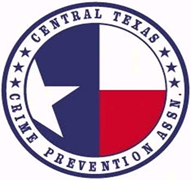 CTCPA Meeting MinutesDate:  Wednesday, April 14th, 2021Online MeetingTime:  11:30am-1:30pmPledge of Allegiance, Welcome of guests, & Opening RemarksAttendees:  Kristi Hosea (Retired Texas A&M  PD), John Gabrielson (Austin PD), Robert Rangel (Texas Mutual), Mark Andrews (Hays County SO), Dee Donovan (Texas A&M PD), Bruce Harlan (Hays County SO), Rod Reyna (TCCPCT 2), Rosie Salinas (Retired Austin PD), Richard Wright (Convergint), Matt Johnson (ASIS), Veronica Saldate (Austin PD), Andrew Samarripa (FT Hood PD), Adam Cobos (Texas A&M PD), Gary Anderson (Hays County SO).Synopsis:  Matt Perritte had to resign as First VP-Training. Veronica Saldate was appointed to take over the position.  8 students attended CP1. 10-12 are registered for CP2. Current bank balance is $10,659.32. Treasury audit scheduled during next CP2 class.  Thank you notes needed for Texas Mutual and Convergint for Training supplies and to Convergint for Coffee Sponsorship during CP1 class.  John Gabrielson will send articles to Erica with ASIS-Austin for their newsletter.  Need to send $100 sponsorship to ASIS for the LE Event.  NNO Training will be presented by Andrew Samarripa at the CP2 class Wed. April 28th at f10:00am.  It will also be taught at the May CTCPA meeting.  Dee Donovan will send Rod Reyna an updated membership email list.  Matt Johnson will send church guidelines to Andrew Samarripa for CPTED. .  Rod Reyna and Mark Andrews will receive the TCPA Scholarships.  Members with their CCPS are allowed to audit new CP classes. They may receive TCOLE credit to audit if taking the test.Guest Speaker: No Guest SpeakerAdministrative Announcements: First VP Report – Matt Perritte had to resign as First VP.   Veronica Saldate has her CCPS.   John would like to appoint her into this position. CTCPA held the CP1 class last week.   8 students. Jeff McGowen attended.  Jeff will be teaching the new CP1 soon.   John would like to schedule CP1 in August, CP2 and CPTED in September.	Second VP Report – Dee Donovan 	Membership:  71 members. John has 2 APD trying to register.Third VP Report – Rod Reyna	Communications:  Helped with recent trainings by adding them to Facebook and CTCPA Website.   John: There were issues finding it on TCPA website and Team 911. Issues were overcome.  There are 10-12 registered for CP2. Want to update CTCPA website.  Rod / John will work together next Tuesday. Robert will help. John talked about an APD officer who helps build websites for non-profits at a discount.   Secretary Report – Kristi Hosea       Minutes:  Motion made by Robert Rangel seconded by Rosie Salinas to accept minutes as written.  Motion passed.Treasurer Report – Robert RangelReport: 	  Provided a report from Jan. 2021 to April 2021.  Bank balance is $10,659.32.   CP 1 generated $1600 CP2 generated $1900 this does not include outstanding expenses.  Accounts receivable $1,350 for a total of $12,009.32. Challenges around scheduling the audit. Will do the audit the week of the next CP class.  Robert spent personal money to purchase items needed to hold the CP1 class such as extension cords for student’s laptops.  He also purchase tool boxes to store this equipment. Total expensed were $412.16. Purchases were requested by President John Gabrielson.  Rosie Salinas made a motion to reimburse Robert Rangel his expenses of $412.16 seconded by Dee Donovan.  Robert abstained.  Motion passed.  Training equipment was donated for the CP1 classes.  Additional training equipment was also donated by Texas Mutual and Convergint.  Thank you notes will be sent out. Civilian-at-Large Report – Richard Wright        Report:   Convergint donated the coffee at CP1.  Need to send out a Thank You note to Convergint.   Let Richard know on the need of sponsors for CP2.  John is working on Grants.  Rod recommended sponsors for meeting lunches. John: each meeting will have TCOLE training.  Richard: Erica from ASIS would like to meeting with members to see how we can share information or spotlight persons in the ASIS-Austin newsletters.   John will send her articles he published for their newsletters.  Kristi: CTCPA needs to provide a sponsorship ($100) towards ASIS Austin LE Event.  Past President’s Report – Kristi Hosea Report:	   NNO Workshop?  Andrew: don’t know if it should be held in person or virtual this year due to Covid. John: Virtual will require an Ethernet connection.   Andrew and John are already very busy finishing CP1,2,& CPTED prior to the TCPA Conference in July. Kristi: Originally it was held by CTCPA members for CTCPA members.  We can take it back to just members at a meeting. Rosie: condense and add at the end of the next CP training class.  Andrew can teach it in 1 hour.   Andrew suggested it could be taught at a meeting.   John: could include a teaser in CP1 or 2 and in CTCPA meetings.  It would fall under TCOLE 3901 Crime Prevention Training for May CTCPA meeting.  Can add the 1 hr NNO to CP2 Wed. April 28 at 10:00 in Austin.  1 hr Tcole.  CP2 will use the wireless mic. President’s Report – John GabrielsonReport:   CTCPA is headed in the right direction. Thank you CTCPA Executive Board for your hard work. Training is successful. Regions are on board. Interested in ordering challenge coins.  John would like to appoint or nominate Veronica Saldate with Austin PD for the position of First VP-Training. She is also looking at becoming an instructor.  Andrew: appointment by President may be done. John just needs to submit a letter to TCPA Training Coordinator of the appointment.  John appoints Veronica Saldate as First VP of Training. Rod asked Dee for a current email list of members for future meeting invites.  John: looking at next meeting locations.  Rod: do we need food sponsors, internet for online members, covid guideline spacing? Matt/ASIS  has guidelines for churches.   Andrew: need to get those guidelines for CPTED pre-construction. Committee Updates:Awards Committee – Marketing Committee –  Training and Event Announcements:  CP 1 April 5th -9th, 2021 Westin Hotel at the Domain Austin, Texas (Seeking a couple corporate sponsors)  Cost $300.00 / $50.00 scholarship availableCP 2 April 26th -30th, 2021 Archer Hotel at the Domain Austin, Texas Cost $300 / $50.00 scholarship available.Old  Business: Challenge Coins – Symbolarts. John is interested in ordering more in the near future. 	L)   New Business: Pick Meeting location for in person meeting. John will look for a location.Appoint – New First VP (Veronica Saldate was appointed by CTCPA President)Conference – Sending the current President to the conference. (Hotel for the week)APD will pay for the conference. CTCPA will pay the hotel and per diem.  Rosie Salinas will be the TCPA Awards Chair. The TCPA website will have her information to send in nominations.   Deadline is June 1st.  Need to send Rosie last year’s award nominations. Scholarships:  There are 2 TCPA Scholarships.  CTCPA usually provides 3 CTCPA Scholarships.  There has always been a drawing from meeting attendees with a notice posted prior to the meeting.  Since conference fees increase at the end of this month it was decided to pick from this meeting of attendees.  Rod Reyna and Mark Andrews will receive the TCPA Scholarships.  Since no one else needed the scholarships, there will not be any CTCPA Scholarships this year.   Robert made a motion to award Rod and Mark the two TCPA scholarships. Seconded by Andrew Samarripa.  Rod and Mark abstained.  Motion passed. Dee: will CPTED being taught at the Conference be the new version?   Yes. Andrew:  All instructors will be teaching new versions by 2022.  Members with their CCPS are allowed to audit. They may receive TCOLE credit to audit if taking the test. Motion to adjourn made by Rosie Salinas.   Seconded by Rod Reyna.    Motion passed.  Meeting adjourned. Locations / Hosts for future CTCPA 2021 meetings: (11:30 am – 1:30pm)
[These locations below are from this past year and next year’s board will need to determine if same day works and will be online or in person].January 8th – Online	February 5th – Online March 3th –  OnlineApril 7st  – OnlineMay 5th  –  TBAJune 2rd –  TBA